 Жилищные права инвалидовКатегория лиц из числа инвалидов, имеющих правона внеочередное получение жильяПраво на внеочередное получение жилья имеютг р а ж д а н е , с т р а д а ю щ и е т я ж е л ы м и ф о р м а м ихронических заболеваний, при которых невозможносовместное проживание граждан в одной квартире(перечень форм заболеваний указан в постановленииПравительства РФ от 16.06.2006 № 378).Основания признания инвалидов и семей, имеющихдетей-инвалидов, нуждающимися в улучшениижилищных условий для принятия на учет:*  обеспеченность жильем на каждого члена семьи н и ж е у р о в н я , у с т а н а в л и в а е м о г о о р г а н а м и исполнительной власти субъектов РФ;* проживание в жилом помещении (доме), нео т в е ч а ю щ е м у с т а н о в л е н н ы м с а н и т а р н ы м и техническим требованиям;* проживание в квартирах, занятых несколькими семьями, если в составе семьи имеются больные, страдающие тяжелыми формами некоторых х р о н и ч е с к и х з а б о л е в а н и й , п р и к о т о р ы х совместное проживание с ними (по заключениюгосударственных или муниципальных лечебно-профилактических учреждений здравоохранения) в одной квартире невозможно;* п р о ж и в а н и е в с м е ж н ы х н е и з о л и р о в а н н ы х комнатах по две и более семьи при отсутствииродственных отношений;* проживание в общежитиях (за исключением с е з о н н ы х и в р е м е н н ы х р а б о т н и к о в , л и ц , работающих по срочному трудовому договору, ат а к ж е г р а ж д а н , п о с е л и в ш и х с я в с в я з и с обучением);* проживание длительное время на условияхп о д н а й м а в д о м а х г о с у д а р с т в е н н о г о ,муниципального и общественного жилищного ф о н д а , л и б о н а й м а в д о м а х ж и л и щ н о - с т р о и т е л ь н ы х к о о п е р а т и в о в , л и б о в ж и л ы х помещениях, принадлежащих гражданам на праве с о б с т в е н н о с т и , н е и м е ю щ и м д р у г о й ж и л о й площади.стандарта нормативной площади жилого помещения, используемой для расчета субсидий на оплату жилогопомещения и коммунальных услуг.Льготы по оплате жилья и коммунальных услугИнвалидам и семьям, имеющим детей-инвалидов,предоставляется компенсация расходов на оплатужилых помещений и коммунальных услуг в размере 50процентов:платы за наем и платы за содержание жилого помещения,включающей в себя плату за услуги, работы поуправлению многоквартирным домом, за содержание итекущий ремонт общего имущества в многоквартирномдоме, исходя из занимаемой общей площади жилыхпомещений государственного и муниципальногожилищных фондов;платы за холодную воду, горячую воду, электрическуюэнергию, тепловую энергию, потребляемые присодержании общего имущества в многоквартирномдоме, а также за отведение сточных вод в целяхсодержания общего имущества в многоквартирномдоме независимо от вида жилищного фонда;платы за коммунальные услуги, рассчитанной исходяиз объема потребляемых коммунальных услуг,определенного по показаниям приборов учета, но неболее нормативов потребления, утверждаемых вустановленном законодательством РоссийскойФедерации порядке. При отсутствии указанныхприборов учета плата за коммунальные услугирассчитывается исходя из нормативов потреблениякоммунальных услуг, утверждаемых в установленномзаконодательством Российской Федерации порядке;оплаты стоимости топлива, приобретаемого вп р е д е л а х н о р м , у с т а н о в л е н н ы х д л я п р о д а ж инаселению, и транспортных услуг для доставки этоготоплива - при проживании в домах, не имеющихцентрального отопления.Для получения указанных льгот необходимо обратитьсяв организации, осуществляющие сбор платежей.Важно! С 01.01.2016 предоставляется компенсациярасходов на уплату взноса на капитальный ремонтобщего имущества в многоквартирном доме, но неболее 50 процентов указанного взноса, рассчитанногои с х о д я и з м и н и м а л ь н о г о р а з м е р а в з н о с а н акапитальный ремонт на 1 кв.м. общей площади жилогопомещения в месяц, установленного нормативнымправовым актом субъекта РФ, и размера региональногоЛьготы при пользовании транспортомџ С 1 января 2005 года право бесплатного проездагородском транспорте отменено. Взамен льготныекатегории граждан получают u1077 ежемесячную денежнуювыплату. Право приобретения в железнодорожных кассахбезденежного проездного билета предоставляетсяв с е м и н в а л и д а м , н е з а в и с и м о о т г р у п пинвалидности и ограничения степени утратытрудоспособности, сохранившим за собой правопользования социальным пакетом в пределах наборасоциальных услуг.Для приобретения безденежного проездного билетад л я п р о е з д а в п р и г о р о д н ы х э л е ктр о п о е з д анеобходимо предъявить: льготное удостоверение(справка МСЭ); транспортную карту, полученнуютерриториальном отделении Пенсионного фонда РФ,паспорт.Предоставление санаторно-курортного леченияџПри наличии медицинских показаний и отсутствиипротивопоказаний для санаторно-курортногол е ч е н и я н е о б х о д и м о о б р а т и т ь с я в л е ч е б н опрофилактическое учреждение по месту жительствадля получения справки по форме № 070/у-04,утвержденной приказом МинздравсоцразвитияРоссии от 22.11.2004 № 256.Для получения путевки при наличии вышеуказаннойсправки необходимо обратиться с заявлениемт е р р и т о р и а л ь н ы й о р г а н Ф о н д а с о ц и а л ь н о гстрахования Российской Федерации (далее – ТО ФССРФ) по месту жительства.Т О Ф С С Р Ф н е п о з д н е е 1 0 д н е й с м о м е н тпоступления заявления сообщает гражданинувозможности предоставления санаторно-курортнойпутевки, соответствующей заявленному профилюлечения, и не позднее чем за 21 день до даты заездав санаторно-курортное учреждение должен выдатьсанаторно-курортную путевку.После получения санаторно-курортной путевки,но не ранее чем за 2 месяца до начала срока еедействия, граждане обязаны получить санаторно-курортную карту в лечебно-прафилактическомучреждении, выдавшем справку для полученияпутевки.Важно! Для граждан, являющихся инвалидами,оплачивается проезд к месту лечения и обратно приналичии санаторно-курортной путевки. Льготараспространяется только на обладателей социальногопакета в части набора социальных услуг.Лекарственное обеспечениеП р а в о м  в ы п и с к и   р е ц е п т а   о б л а д а ю т   в р а ч и (фельдшеры) поликлиники системы обязательного медицинского страхования.Р е ц е п т ы в ы п и с ы в а ю т с я н а л е к а р с т в е н н ы есредства по медицинским показаниям, исходя издиагноза пациента и утвержденного Перечнялекарственных средств. Количество и дозылекарственных средств определяются лечащимврачом. Сумма расходов, необходимых длялечения, не ограничивается.Лекарственные средства можно получить попредъявлению рецепта только в той аптеке,которую укажет врач или фельдшер, выписавшийрецепт.Важно! В случае утери рецепта следует обязательнообратиться к врачу, выписавшему рецепт. Этонеобходимо как для получения нового рецепта, так идля того, чтобы никто не мог воспользоватьсяутерянным рецептом.Обеспечение техническими средствами реабилитацииПостановлением Правительства РФ от 30.12.2005№ 2 3 4 7 - р о п р е д е л е н Ф е д е р а л ь н ы й п е р е ч е н ьреабилитационных мероприятий, технических средствреабилитации и услуг, предоставляемых инвалиду.Все меры, средства и услуги, отнесенные к данномуперечню для инвалидов, – бесплатны.Документом, дающим инвалиду право на получениетехнических средств реабилитации (далее – ТСР),является индивидуальная программа реабилитации( д а л е е – И П Р ) , к о т о р а я в ы д а е т с я б ю р о п р иосвидетельствовании или переосвидетельствованиигражданина.Для определения исполнителя мероприятий пообеспечению ТСР необходимо с заявлением и ИПРобратиться в ТО ФСС РФ по месту жительства.Заявление о предоставлении технического средства(изделия) рассматривается в 15-дневный срок с датыего поступления. Одновременно с уведомлением опостановке на учет уполномоченный орган долженвыдать направление на получение либо изготовлениетехнического средства (изделия).Прокуратура Усть-Вымскогорайона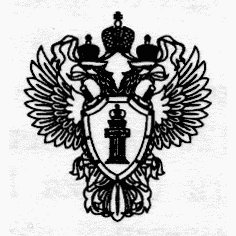 ПАМЯТКАо правах и льготах инвалидов               с. Айкино, 2020 год